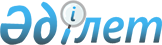 О внесении изменений в решение Жалагашского районного маслихата от 27 декабря 2022 года № 31-8 "О бюджете сельского округа Жанадария на 2023-2025 годы"
					
			С истёкшим сроком
			
			
		
					Решение Жалагашского районного маслихата Кызылординской области от 13 ноября 2023 года № 9-9. Прекращено действие в связи с истечением срока
      Жалагашский районный маслихат РЕШИЛ:
      1. Внести в решение Жалагашского районного маслихата от 27 декабря 2022 года № 31-8 "О бюджете сельского округа Жанадария на 2023-2025 годы" следующие изменения:
      пункт 1 изложить в новой редакции:
      "1. Утвердить бюджет сельского округа Жанадария на 2023 – 2025 годы согласно приложениям 1, 2 и 3 к настоящему решению соответственно, в том числе на 2023 год в следующих объемах:
      1) доходы – 64 034 тысяч тенге, в том числе:
      налоговые поступления – 1 113 тысяч тенге;
      неналоговые поступления – 0;
      поступления от продажи основного капитала – 0;
      поступления трансфертов – 62 921 тысяч тенге;
      2) затраты – 64 450,7 тысяч тенге;
      3) чистое бюджетное кредитование – 0;
      бюджетные кредиты – 0;
      погашение бюджетных кредитов – 0;
      4) сальдо по операциям с финансовыми активами – 0;
      приобретение финансовых активов – 0;
      поступления от продажи финансовых активов государства – 0;
      5) дефицит (профицит) бюджета – -416,7 тысяч тенге;
      6) финансирование дефицита (использование профицита) бюджета – 416,7 тысяч тенге;
      поступление займов – 0;
      погашение займов – 0;
      используемые остатки бюджетных средств – 416,7 тысяч тенге.";
      приложения 1 указанному решению изложить в новой редакции согласно приложению к настоящему решению.
      2. Настоящее решение вводится в действие с 1 января 2023 года. Бюджет сельского округа Жанадария на 2023 год
					© 2012. РГП на ПХВ «Институт законодательства и правовой информации Республики Казахстан» Министерства юстиции Республики Казахстан
				
      Председатель Жалагашского районного маслихата 

Елеусинов У.
Приложение к решению
Жалагашского районного маслихата
от 13 ноября 2023 года № 9-9Приложение 1 к решению
Жалагашского районного маслихата
от 27 декабря 2022 года № 31-8
Категория
Категория
Категория
Категория
Сумма, 
тысяч тенге
Класс
Класс
Класс
Сумма, 
тысяч тенге
Подкласс
Подкласс
Сумма, 
тысяч тенге
Наименование
Сумма, 
тысяч тенге
Доходы
64034
1
Налоговые поступления
1113
1
Подоходный налог
44
Индивидуальный подоходный налог
44
04
Hалоги на собственность
1069
1
Hалоги на имущество
20
3
Земельный налог
28
4
Hалог на транспортные средства
1021
2
Неналоговые поступления
0
06
Прочие неналоговые поступления
0
1
Прочие неналоговые поступления
0
3
Поступления от продажи основного капитала
0
01
Продажа государственного имущества, закрепленного за государственными учреждениями
0
1
Продажа государственного имущества, закрепленного за государственными учреждениями
0
4
Поступления трансфертов
62921
02
Трансферты из вышестоящих органов государственного управления
62921
3
Трансферты из районного (города областного значения) бюджета
62921
Функциональная группа
Функциональная группа
Функциональная группа
Функциональная группа
Сумма, 
тысяч тенге
Администратор бюджетных программ
Администратор бюджетных программ
Администратор бюджетных программ
Сумма, 
тысяч тенге
Программа
Программа
Сумма, 
тысяч тенге
Наименование
Сумма, 
тысяч тенге
Затраты
64450,7
01
Государственные услуги общего характера
31894,6
124
Аппарат акима города районного значения, села, поселка, сельского округа
31894,6
001
Услуги по обеспечению деятельности акима города районного значения, села, поселка, сельского округа
29694,6
022
Капитальные расходы государственного органа
1000
032
Капитальные расходы подведомственных государственных учреждений и организаций
1200
05
Здравоохранение
45
124
Аппарат акима города районного значения, села, поселка, сельского округа
45
002
Организация в экстренных случаях доставки тяжелобольных людей до ближайшей организации здравоохранения, оказывающей врачебную помощь
45
07
Жилищно-коммунальное хозяйство
10536
124
Аппарат акима города районного значения, села, поселка, сельского округа
10536
008
Освещение улиц населенных пунктов
1498
009
Обеспечение санитарии населенных пунктов
1065
011
Благоустройство и озеленение населенных пунктов
7973
08
Культура, спорт, туризм и информационное пространство
19815
124
Аппарат акима города районного значения, села, поселка, сельского округа
19815
006
Поддержка культурно-досуговой работы на местном уровне
19815
12
Транспорт и коммуникации
2160
124
Аппарат акима города районного значения, села, поселка, сельского округа
2160
045
Капитальный и средний ремонт автомобильных дорог районного значения
2160
13
Прочие
0
124
Аппарат акима города районного значения, села, поселка, сельского округа
0
040
Реализация мероприятий для решения вопросов обустройства населенных пунктов в реализацию мер по содействию экономическому развитию регионов в рамках Программы развития регионов до 2025 года
0
15
Трансферты
0,1
124
Аппарат акима города районного значения, села, поселка, сельского округа
0,1
048
Возврат неиспользованных (недоиспользованных) целевых трансфертов
0,1
Дефицит (профицит) бюджета
-416,7
Финансирование дефицита (использование профицита) бюджета
416,7
8
Используемые остатки бюджетных средств
416,7
1
Свободные остатки бюджетных средств
416,7